          		 10/23/14			     10/25/14 (1) MSD (2-0)       At MSD  (1) MSD (2-0)(4) Redeemer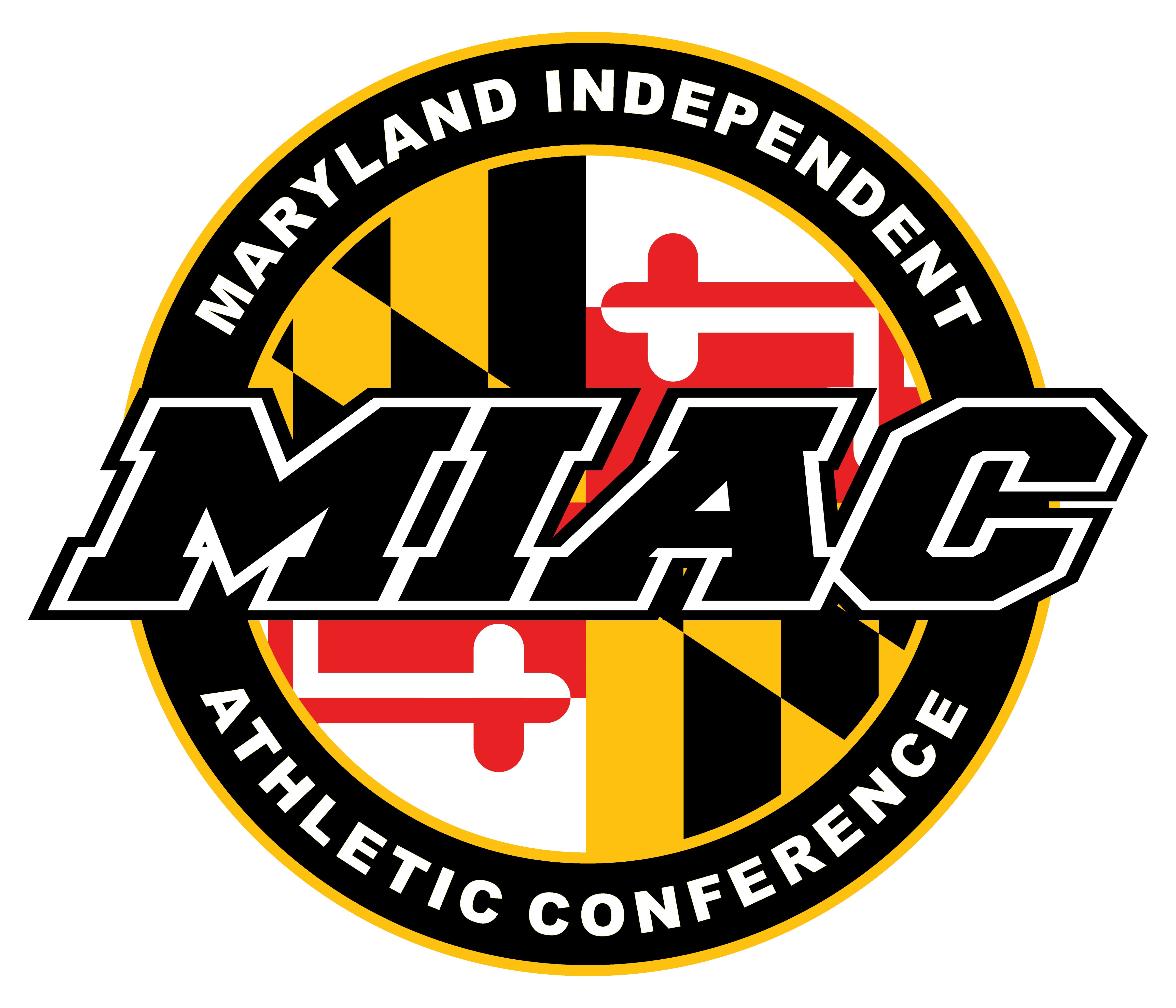 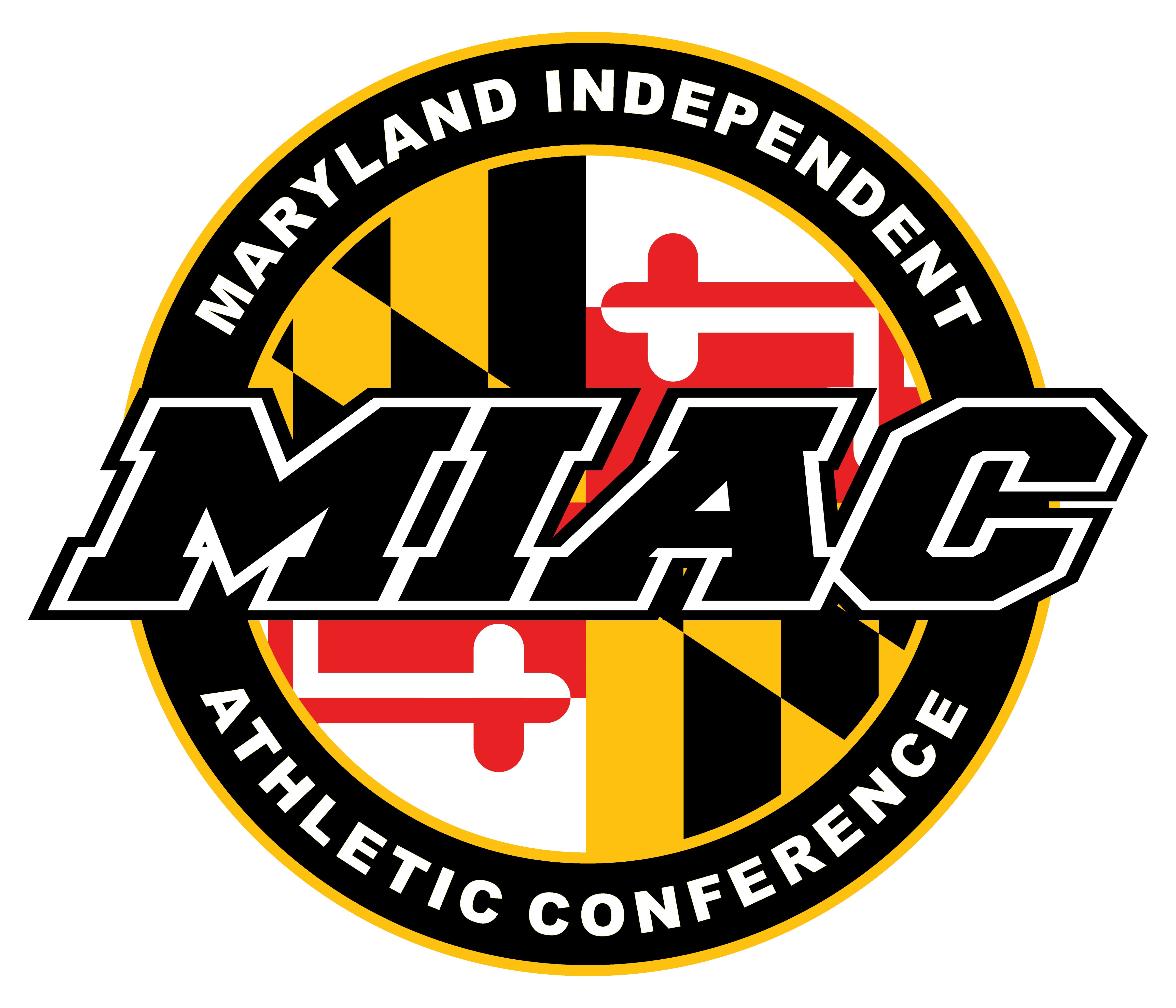               At Greater Grace   (1) MSD                   1:00 PM2014 MIAC JV Volleyball Champion(3) Greater Grace (2-0)       At Mount Airy Christian (3) Greater Grace(2) Mount Airy Christian